กำหนดการการแข่งขัน TEACHING ACADEMY AWARD 2018 (7th)ระหว่างวันที่ 29 - 31 มกราคม 2561ณ มหาวิทยาลัยเทคโนโลยีราชมงคลล้านนา จังหวัดเชียงใหม่หมายเหตุ      1.  สถานที่ประชุมคณะกรรมการการตัดสินร่วมกับผู้ควบคุมทีม และจับฉลากการแข่งขันและสถานที่รายงานตัว จะแจ้งให้ทราบในวันจันทร์ ที่ 29 มกราคม 2561 ณ จุดลงทะเบียน2.  วันอังคาร ที่ 30 มกราคม 2561 เวลา 12.00 น. – 13.00 น. พักรับประทานอาหารกลางวัน 3.  ทีมที่ได้รับรางวัลชนะเลิศอันดับ 1 รองชนะเลิศอันดับที่ 2 และ 3 ในการแข่งขันประกวดการแสดงด้านอนุรักษ์ศิลปวัฒนธรรมไทย จะต้องเข้าร่วมแสดงในพิธีประกาศผลการแข่งขันและงานเลี้ยงรับรอง ณ สนามฟุตบอล มหาวิทยาลัยเทคโนโลยีราชมงคลล้านนา จังหวัดเชียงใหม่ตารางผู้เข้าร่วมการแข่งขัน Teaching Academy Award 2018 (7th)1.  การแข่งขันประเภทการสอน 1.1 กลุ่มสาขาวิชาไฟฟ้า/อิเล็กทรอนิกส์/โทรคมนาคมตารางผู้เข้าร่วมการแข่งขัน Teaching Academy Award 2018 (7th)1.  การแข่งขันประเภทการสอน 1.2  กลุ่มสาขาวิชาอุตสาหการ/การผลิต/การเชื่อมตารางผู้เข้าร่วมการแข่งขัน Teaching Academy Award 2018 (7th)1.  การแข่งขันประเภทการสอน 1.3  กลุ่มสาขาวิชาโยธา/สถาปัตยกรรม/ออกแบบตารางผู้เข้าร่วมการแข่งขัน Teaching Academy Award 2018 (7th)1.  การแข่งขันประเภทการสอน 1.4  กลุ่มสาขาวิชาเครื่องกล/แมคคาทรอนิกส์ตารางผู้เข้าร่วมการแข่งขัน Teaching Academy Award 2018 (7th)1.  การแข่งขันประเภทการสอน 1.5  กลุ่มสาขาวิชาคอมพิวเตอร์ตารางผู้เข้าร่วมการแข่งขัน Teaching Academy Award 2018 (7th)1.  การแข่งขันประเภทการสอน 1.6  ทุกกลุ่มสาขาวิชาตารางผู้เข้าร่วมการแข่งขัน Teaching Academy Award 2018 (7th)2.  การแข่งขันประเภทสื่อประกอบการเรียนการสอน ด้านฮาร์ดแวร์/นวัตกรรม  ตารางผู้เข้าร่วมการแข่งขัน Teaching Academy Award 2018 (7th)3.  การแข่งขันประเภทการสร้างสื่อประกอบการเรียนการสอน ด้วยซอฟต์แวร์  ตารางผู้เข้าร่วมการแข่งขัน Teaching Academy Award 2018 (7th)4.  การแข่งขันประกวดการแสดงด้านอนุรักษ์ศิลปวัฒนธรรมไทย  กติกาการแข่งขัน Teaching Academy Award 2018 (7th)การแข่งขันประเภทการสอน1.1	กลุ่มวิชาในการแข่งขัน มี 6 กลุ่มวิชา ดังนี้ 	1)  	กลุ่มสาขาวิชาไฟฟ้า/อิเล็กทรอนิกส์/โทรคมนาคม	2)  	กลุ่มสาขาวิชาอุตสาหการ/การผลิต/การเชื่อม	3)  	กลุ่มสาขาวิชาโยธา/สถาปัตยกรรม/ออกแบบ	4)  	กลุ่มสาขาวิชาเครื่องกล/แมคคาทรอนิกส์	5)  	กลุ่มสาขาวิชาคอมพิวเตอร์	6)  	ทุกกลุ่มสาขาวิชา1.2	คุณสมบัติของผู้เข้าร่วมการแข่งขัน	เป็นนักศึกษาระดับปริญญาตรีที่กำลังศึกษาอยู่ในปัจจุบัน สังกัดคณะครุศาสตร์อุตสาหกรรม/คณะครุศาสตร์อุตสาหกรรมและเทคโนโลยี/คณะศึกษาศาสตร์/คณะวิศวกรรมศาสตร์ (ที่มีวุฒิทางการศึกษาวิชาชีพครู) 1.3 	หลักเกณฑ์การแข่งขัน	1)  	ให้แต่ละสถานศึกษาส่งอาจารย์ผู้ควบคุม 1 คน ต่อ กลุ่มวิชาแข่งขัน โดยกำหนดผู้เข้าร่วมการแข่งขัน ในแต่ละกลุ่มวิชา คือ ผู้สอน จำนวน 1 คน หรือมีผู้ช่วย จำนวน 1 คน โดยแบ่งกลุ่มวิชาการแข่งขันการสอน ดังนี้ 		หมายเหตุ ผู้ช่วย คือ นักศึกษาที่ทำหน้าที่ช่วยผู้สอนจัดเตรียมอุปกรณ์สื่อการสอนเท่านั้น	2)  	ให้เวลาในการแข่งขันปฏิบัติการสอน 30 นาที ต่อทีม	3)  	การแข่งขันจะจัดให้มีการแข่งขันพร้อมกัน โดยแยกห้องเรียนตามกลุ่มวิชา	4)  	ผู้จัดการแข่งขันจะเป็นผู้จัดเตรียมห้องเรียนที่มีโปรเจคเตอร์ คอมพิวเตอร์ และกระดานไวท์บอร์ด (ไม่มีการใช้เครื่องขยายเสียง) และนักศึกษาที่จะแสดงบทบาทเป็นผู้เรียน จำนวน 15 คนต่อ 1 ห้อง (ตรงตามกลุ่มสาขาวิชาที่แข่งขัน ยกเว้นข้อ 1.1 ข้อ 6)	5) 	ผู้เข้าร่วมแข่งขันจัดทำเอกสารแผนการสอน จำนวน 5 ชุด 	6)  	คณะกรรมการการตัดสิน ใช้อาจารย์ผู้ทรงคุณวุฒิจากภายนอก และผลการตัดสินของคณะกรรมการถือเป็นที่สิ้นสุด1.4	สถานที่จัดการแข่งขัน		1)  	กลุ่มสาขาวิชาไฟฟ้า/อิเล็กทรอนิกส์/โทรคมนาคม				อาคารศึกษาทั่วไป ชั้น 6	ห้อง ศท.601		2)  	กลุ่มสาขาวิชาอุตสาหการ/การผลิต/การเชื่อม				อาคารศึกษาทั่วไป ชั้น 6 	ห้อง ศท.602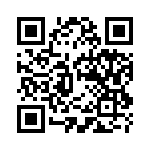 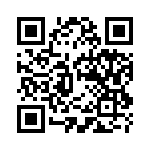 		3)  	กลุ่มสาขาวิชาโยธา/สถาปัตยกรรม/ออกแบบ				อาคารศึกษาทั่วไป ชั้น 6	ห้อง ศท.603		4)  	กลุ่มสาขาวิชาเครื่องกล/แมคคาทรอนิกส์					อาคารศึกษาทั่วไป ชั้น 6	ห้อง ศท.605		5)  	กลุ่มสาขาวิชาคอมพิวเตอร์						อาคารศึกษาทั่วไป ชั้น 6	ห้อง ศท.606		6)  	ทุกกลุ่มสาขาวิชา							อาคารศึกษาทั่วไป ชั้น 6 	ห้อง ศท.607	7)  ห้องพักรับรอง			อาคารศึกษาทั่วไป ชั้น 5 	ห้อง ศท.506 – ศท.507	1.5	เกณฑ์การให้คะแนน  (คะแนนเต็ม 100 คะแนน)		1)  	การจัดทำแผนการสอน	20  คะแนน		2)  	การปฏิบัติการสอน	50  คะแนน		3)  	บุคลิกภาพและการจัดการชั้นเรียน	30  คะแนน	1.6  รางวัลสำหรับการแข่งขัน		1)  	รางวัลชนะเลิศ   ได้รับโล่เชิดชูเกียรติและเกียรติบัตร	1  รางวัล		2)  	รางวัลรองชนะเลิศอันดับที่  1   ได้รับเกียรติบัตร	1  รางวัล		3)  	รางวัลรองชนะเลิศอันดับที่  2   ได้รับเกียรติบัตร	1  รางวัล		4)  	รางวัลชมเชยได้รับเกียรติบัตรเชิดชูเกียรติ			1.7	กำหนดการแข่งขัน	หมายเหตุ	-  พักรับประทานอาหารว่างช่วงเช้าและบ่าย	-  กำหนดการอาจมีการเปลี่ยนแปลงตามความเหมาะสมการแข่งขันประเภทสื่อประกอบการเรียนการสอน ด้านฮาร์ดแวร์/นวัตกรรม  	2.1	คุณสมบัติของผู้เข้าร่วมการแข่งขัน		เป็นนักศึกษาระดับปริญญาตรีที่กำลังศึกษาอยู่ในปัจจุบัน สังกัดคณะครุศาสตร์อุตสาหกรรม/คณะครุศาสตร์อุตสาหกรรมและเทคโนโลยี/คณะศึกษาศาสตร์/คณะวิศวกรรมศาสตร์ (ที่มีวุฒิทางการศึกษาวิชาชีพครู)	2.2  หลักเกณฑ์การแข่งขัน		1) 	ให้แต่ละสถานศึกษาส่งผู้เข้าร่วมการแข่งขันสถานศึกษาละ 1 ทีม ๆ ละ 2 คน และอาจารย์ผู้ควบคุม 1 คน 		2)  	สื่อที่ส่งเข้าร่วมการแข่งขัน ต้องเป็นชิ้นงานหรือสิ่งประดิษฐ์ที่สร้างเองและใช้ในการประกอบการเรียนการสอนเท่านั้น		3) 	ให้เวลาในการแข่งขันเพื่อนำเสนอผลงาน 15 นาที ต่อทีม โดยกำหนดเวลา 12 นาที สำหรับนำเสนอผลงาน และ 3 นาทีสำหรับตอบคำถามจากคณะกรรมการ		4)  	ผู้เข้าร่วมการแข่งขันต้องจัดทำเอกสาร ประกอบด้วยหัวข้อที่ครอบคลุม หลักการและเหตุผลในการจัดทำสื่อ วัตถุประสงค์ในการจัดทำ และระบุประเภทของสื่อ จำนวน 5 ชุด		5)  	ผู้เข้าร่วมการแข่งขันต้องจัดทำโปสเตอร์เพื่อแสดงผลงาน ขนาดกว้าง 0.90 เมตร สูง 1.20 เมตร 		6)  	ผู้จัดการแข่งขันจะเป็นผู้จัดเตรียมสถานที่สำหรับการแข่งขัน โดยมีรายละเอียด ดังนี้ 			-  พื้นที่จัดแสดงภายในบูธ ขนาด กว้าง 2 เมตร ยาว 3 เมตร (แบบลานนิทรรศการ) 			-  เวทีให้ขึ้นนำเสนองานบริเวณจัดนิทรรศการ (โถงอาคารเรียนรวม) พร้อมเครื่องเสียง   
   	   เครื่องฉายภาพข้ามศีรษะ 			-  บอร์ดสำหรับติดโปสเตอร์ ขนาดกว้าง 0.90 เมตร  สูง 1.20 เมตร จำนวน 1 บอร์ด			-  ปลั๊กไฟขนาด 4 ช่องเสียบ จำนวน 1 ตัว			-  ไฟฟ้าแสงสว่าง 1 จุด	-  โต๊ะขนาด กว้าง 0.45 เมตร  ยาว 120 เมตร  สูง 75 เมตร จำนวน 1 ตัว	
-  เก้าอี้มีพนักพิง  จำนวน 2 ตัว		7)  	อนุญาตให้ใช้ Projector ในการนำเสนอต่อคณะกรรมการบนเวทีเท่านั้น				8)  	คณะกรรมการการตัดสิน ใช้อาจารย์ผู้ทรงคุณวุฒิจากภายนอก และผลการตัดสินของคณะกรรมการถือเป็นที่สิ้นสุด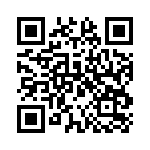 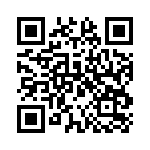 2.3	สถานที่จัดการแข่งขัน	โถงอาคารเรียนรวม	2.4	เกณฑ์การให้คะแนน  (คะแนนเต็ม 100 คะแนน)		1)  	เนื้อหา/เอกสาร/คู่มือการใช้งาน	20  คะแนน		2)  	การออกแบบ	50  คะแนน		3)  	การนำเสนอ	30  คะแนน	2.5	รางวัลสำหรับการแข่งขัน		1)  	รางวัลชนะเลิศ  ได้รับโล่เชิดชูเกียรติและเกียรติบัตร	1  รางวัล		2)  	รางวัลรองชนะเลิศอันดับที่  1  ได้รับเกียรติบัตร	1  รางวัล		3)  	รางวัลรองชนะเลิศอันดับที่  2  ได้รับเกียรติบัตร	1  รางวัล		4)  	รางวัลชมเชยได้รับเกียรติบัตรเชิดชูเกียรติ			2.6 	กำหนดการแข่งขันหมายเหตุ	-  พักรับประทานอาหารว่างช่วงเช้าและบ่าย	-  กำหนดการอาจมีการเปลี่ยนแปลงตามความเหมาะสมการแข่งขันประเภทการสร้างสื่อประกอบการเรียนการสอน ด้วยซอฟต์แวร์  	3.1  คุณสมบัติของผู้เข้าร่วมการแข่งขัน		เป็นนักศึกษาระดับปริญญาตรีที่กำลังศึกษาอยู่ในปัจจุบัน สังกัดคณะครุศาสตร์อุตสาหกรรม/คณะครุศาสตร์อุตสาหกรรมและเทคโนโลยี/คณะศึกษาศาสตร์/คณะวิศวกรรมศาสตร์ (ที่มีวุฒิทางการศึกษาวิชาชีพครู)	3.2  หลักเกณฑ์การแข่งขัน		1)  	ให้แต่ละสถานศึกษาส่งผู้เข้าร่วมการแข่งขันสถานศึกษาละ 1 ทีม ๆ ละ 2 คน และ     อาจารย์ผู้ควบคุม 1 คน 		2)  	ให้ผู้เข้าแข่งขันสร้างสื่อการสอนประเภท CAI โดยทางทีมเป็นผู้เลือกหัวข้อของการสร้างเอง		3)  	ไม่จำกัดการใช้โปรแกรมทางคอมพิวเตอร์ในการสร้างสื่อ		4)  	ให้เวลาในการนำเสนอผลงาน 15 นาทีต่อทีม โดยกำหนดเวลา 10 นาที สำหรับนำเสนอผลงานและ 5 นาที สำหรับตอบคำถามจากคณะกรรมการ		5)  	ผู้จัดการแข่งขันจะเป็นผู้จัดเตรียมสถานที่สำหรับการนำเสนอให้ และการนำเสนอโดยประกอบด้วย			5.1  คอมพิวเตอร์ที่ใช้สำหรับเปิดสื่อ (ทางผู้เข้าแข่งขันสามารถเตรียมมาเองได้)			5.2  เครื่องฉายโปรเจคเตอร์			5.3  จอรับภาพโปรเจคเตอร์			5.4  เครื่องเสียง		6)  	คณะกรรมการการตัดสิน ใช้อาจารย์ผู้ทรงคุณวุฒิจากภายนอก และผลการตัดสินของคณะกรรมการถือเป็นที่สิ้นสุด	3.3	สถานที่จัดการแข่งขัน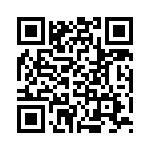 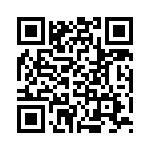 		โถงอาคารเรียนรวม/ห้อง Knowledgs Theater อาคารห้องสมุด		3.4  เกณฑ์การให้คะแนน  (คะแนนเต็ม 100 คะแนน)		1)  	ด้านเนื้อหา	20  คะแนน		2)  	ด้านการออกแบบสื่อ	60  คะแนน		3)  	ด้านการนำเสนอ	20  คะแนน	3.5  รางวัลสำหรับการแข่งขัน		1)  	รางวัลชนะเลิศ  ได้รับโล่เชิดชูเกียรติและเกียรติบัตร	1  รางวัล		2)  	รางวัลรองชนะเลิศอันดับที่  1  ได้รับเกียรติบัตร	1  รางวัล		3)  	รางวัลรองชนะเลิศอันดับที่  2  ได้รับเกียรติบัตร	1  รางวัล	4)  	รางวัลชมเชยได้รับเกียรติบัตรเชิดชูเกียรติ				3.6  กำหนดการแข่งขันหมายเหตุ	-  พักรับประทานอาหารว่างช่วงเช้าและบ่าย	-  กำหนดการอาจมีการเปลี่ยนแปลงตามความเหมาะสมการแข่งขันประกวดการแสดงด้านอนุรักษ์ศิลปวัฒนธรรมไทย  	4.1  คุณสมบัติของผู้เข้าร่วมการแข่งขัน		เป็นนักศึกษาระดับปริญญาตรีที่กำลังศึกษาอยู่ในปัจจุบัน สังกัดคณะครุศาสตร์อุตสาหกรรม/คณะครุศาสตร์อุตสาหกรรมและเทคโนโลยี/คณะศึกษาศาสตร์/คณะวิศวกรรมศาสตร์ (ที่มีวุฒิทางการศึกษาวิชาชีพครู)	4.2  หลักเกณฑ์การแข่งขัน		1)  	ให้แต่ละสถานศึกษาส่งผู้เข้าร่วมการแข่งขันสถานศึกษาละ 1 ทีม ทีมละจำนวน 10 คน   
โดยมีนักแสดงไม่เกิน 7 คน มีผู้ช่วย จำนวน 3 คน และอาจารย์ผู้ควบคุม 1 คน 		2)  	ให้ทีมผู้เข้าร่วมการแข่งขันนำเสนอการแสดงด้านศิลปวัฒนธรรมไทย/ท้องถิ่น		3)  	ให้เวลาทั้งหมด 25 นาที โดยแบ่งออกเป็น การเตรียมความพร้อม 10 นาที และการแสดงไม่ต่ำกว่า10 นาที และไม่เกิน 15 นาที ต่อทีม 		4)  	ทีมผู้เข้าร่วมการแข่งขันจะต้องจัดเตรียมเครื่องมือและอุปกรณ์ที่ใช้ในการแสดงมาด้วยตนเอง		5)  	คณะกรรมการการตัดสิน ใช้ผู้ทรงคุณวุฒิจากภายนอก และผลการตัดสินของคณะกรรมการถือเป็นที่สิ้นสุด4.3  สถานที่จัดการแข่งขัน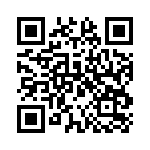 		ห้องประชุม 3 ชั้น 2 อาคารเรียนรวม	4.4  เกณฑ์การให้คะแนน  (คะแนนเต็ม 100 คะแนน)		1)  	การแสดงถึงอัตลักษณ์และวัฒนธรรม	30  คะแนน		2)  	ความพร้อมเพรียง จังหวะ ลีลา และการเชื่อมท่า	25  คะแนน		3)  	ชื่อการแสดง สโลแกน สอดคล้องกับอัตลักษณ์และวัฒนธรรม 	15  คะแนน		4)  	อุปกรณ์การแสดงที่สอดคล้องกับการแสดง	10  คะแนน		5)  	การแต่งกายเหมาะสมกับการแสดง	20  คะแนน	4.5	รางวัลสำหรับการแข่งขัน		1)  	รางวัลชนะเลิศ  ได้รับโล่เชิดชูเกียรติและเกียรติบัตร	1  รางวัล		2)  	รางวัลรองชนะเลิศอันดับที่  1  ได้รับเกียรติบัตร	1  รางวัล		3)  	รางวัลรองชนะเลิศอันดับที่  2  ได้รับเกียรติบัตร	1  รางวัล		4)  	รางวัลชมเชยได้รับเกียรติบัตรเชิดชูเกียรติ				5)  	อาจารย์ผู้ควบคุมทีม จะได้รับเกียรติบัตรเชิดชูเกียรติ	4.6  กำหนดการแข่งขันหมายเหตุ	-  พักรับประทานอาหารว่างช่วงเช้าและบ่าย	-  กำหนดการอาจมีการเปลี่ยนแปลงตามความเหมาะสม-  ทีมที่ได้รับรางวัลชนะเลิศอันดับ 1 รองชนะเลิศอันดับที่ 2 และ 3 ในแข่งขันประกวดการแสดงด้านอนุรักษ์ศิลปวัฒนธรรมไทย จะต้องเข้าร่วมแสดงในพิธีประกาศผลการแข่งขัน และงานเลี้ยงรับรอง ณ สนามฟุตบอล มหาวิทยาลัยเทคโนโลยีราชมงคลล้านนา จังหวัดเชียงใหม่รายชื่อผู้ประสานงานการแข่งขัน Teaching Academy Award 2018 (7th) ระหว่างวันที่ 29 - 31 มกราคม 2561ณ มหาวิทยาลัยเทคโนโลยีราชมงคลล้านนา จังหวัดเชียงใหม่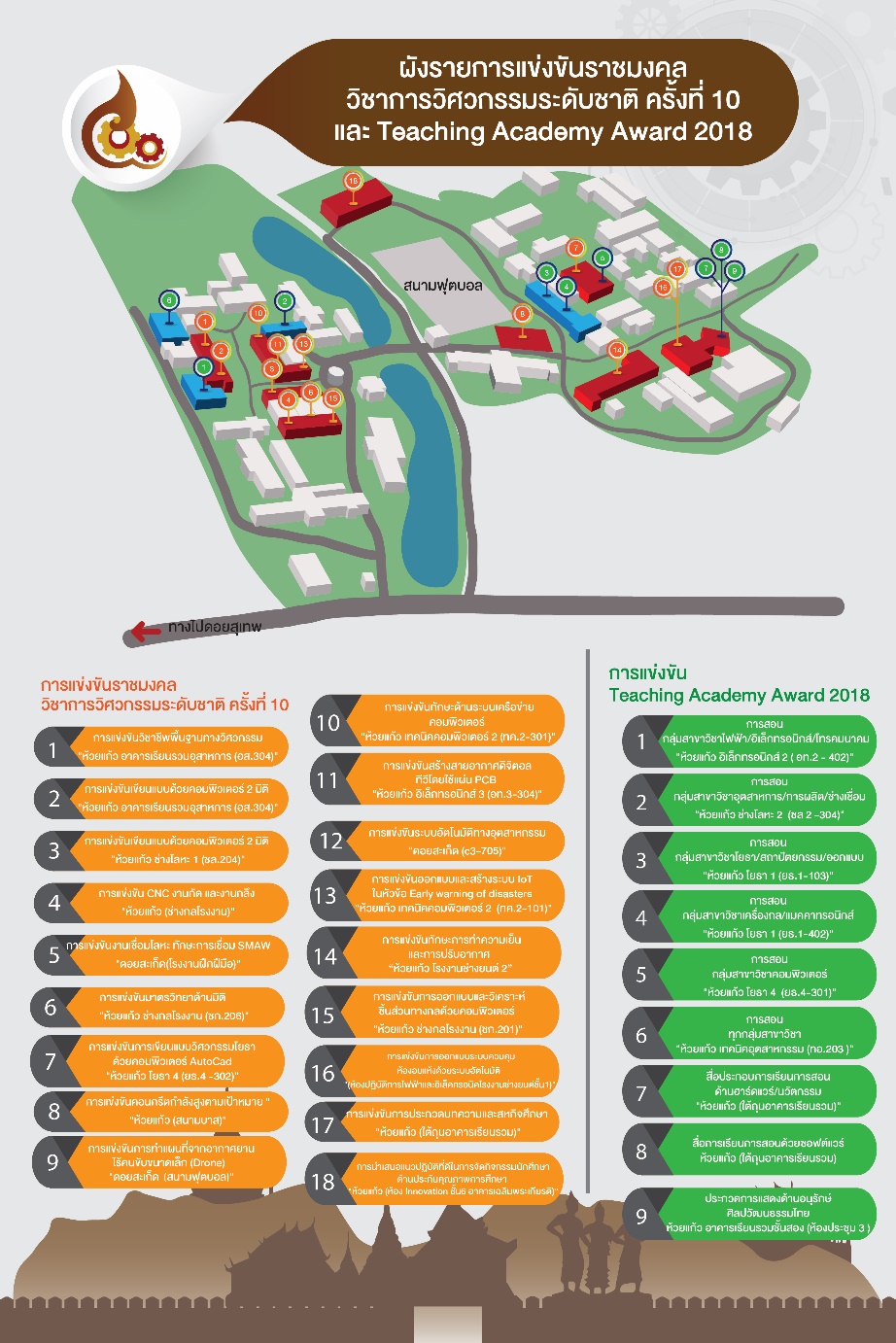 สรุปสถานที่จัดการแข่งขัน Teaching Academy Award 2018 (7th)วันจันทร์ ที่ 29 มกราคม 2561วันจันทร์ ที่ 29 มกราคม 2561เวลา 09.00 น. – 10.00 น.เวลา 10.00 น. – 11.00 น. เวลา 11.00 น. เป็นต้นไป ลงทะเบียน ทุกกิจกรรมการแข่งขัน ณ บริเวณโถงอาคารเรียนรวม ประชุมอาจารย์ผู้ควบคุมทีมพร้อมจับฉลากเพื่อหาลำดับการแข่งขันทุกรายการ                                                                           รายงานตัวเข้าร่วมแข่งขันประกวดการแสดงด้านอนุรักษ์ศิลปวัฒนธรรมไทย ณ ห้องประชุม 3 ชั้น 2 อาคารเรียนรวม     วันอังคาร ที่ 30 มกราคม 2561วันอังคาร ที่ 30 มกราคม 2561เวลา 08.00 น. – 08.30 น.เวลา 08.30 น. – 10.00 น.เวลา 09.00 น. – 17.00 น.ลงทะเบียนเข้าร่วมพิธีเปิดการแข่งขัน ณ ห้องประชุม 3 ชั้น 2 อาคารเรียนรวม                                                     พิธีเปิด “การแข่งขันราชมงคลวิชาการวิศวกรรมระดับชาติ ครั้งที่ 10              และการแข่งขัน TEACHING ACADEMY AWARD 2018 (7th)”       ณ ห้องประชุม 3 ชั้น 2 อาคารเรียนรวม  ประชุมคณะกรรมการการตัดสิน และรายงานตัวเข้าร่วมแข่งขัน1.  การแข่งขันประเภทการสอน 6 กลุ่มวิชา 2.  การแข่งขันประเภทสื่อประกอบการเรียนการสอน ด้านฮาร์ดแวร์/นวัตกรรม3.  การแข่งขันประเภทสื่อประกอบการเรียนการสอน ด้วยซอฟต์แวร์เวลา 18.00 น. – 21.00 น.พิธีประกาศผลการแข่งขันและงานเลี้ยงรับรอง ณ สนามฟุตบอลวันพุธ ที่ 31 มกราคม 2561วันพุธ ที่ 31 มกราคม 2561เวลา 09.00 น. – 16.00 น.กิจกรรมด้านทำนุบำรุงศิลปวัฒนธรรม “ทัศนศึกษาสถาปัตยกรรมและวิถีชีวิตล้านนา”สถานศึกษาอาจารย์คุมทีมการแข่งขันมหาวิทยาลัยเทคโนโลยีราชมงคลธัญบุรีผศ.ดร.รัฐพล จินะวงค์มหาวิทยาลัยเทคโนโลยีราชมงคลกรุงเทพไม่ส่งมหาวิทยาลัยเทคโนโลยีราชมงคลพระนครผศ.รุ่งอรุณ พรเจริญมหาวิทยาลัยเทคโนโลยีราชมงคลสุวรรณภูมิอาจารย์สรัลญารัศมิ์ ทองไสวมหาวิทยาลัยเทคโนโลยีราชมงคลล้านนาอาจารย์ ดร.เอกรัฐ ชะอุ่มเอียดมหาวิทยาลัยเทคโนโลยีราชมงคลอีสานอาจารย์สัมฤทธิ์ ทิมามหาวิทยาลัยเทคโนโลยีราชมงคลศรีวิชัยอาจารย์สมพงษ์ แก้วหวังมหาวิทยาลัยเทคโนโลยีพระจอมเกล้าธนบุรีอาจารย์กัญญมา จิตจำนองมหาวิทยาลัยเทคโนโลยีพระจอมเกล้าพระนครเหนืออาจารย์ ดร.ชัยณรงค์ เย็นศิริอาจารย์กฤษดา ศรีจันทร์พิยมสถาบันเทคโนโลยีพระจอมเกล้าเจ้าคุณทหารลาดกระบังรศ.ปิยะ ศุภวราสุวัฒน์สถานศึกษาอาจารย์คุมทีมการแข่งขันมหาวิทยาลัยเทคโนโลยีราชมงคลธัญบุรีอาจารย์อัญญารัตน์ ประสันใจมหาวิทยาลัยเทคโนโลยีราชมงคลกรุงเทพอาจารย์ดุสิต สิงห์พรหมมาศมหาวิทยาลัยเทคโนโลยีราชมงคลพระนครผศ.รุ่งอรุณ พรเจริญมหาวิทยาลัยเทคโนโลยีราชมงคลสุวรรณภูมิผศ.ดร.เทพนารินทร์ ประพันธ์พัฒน์มหาวิทยาลัยเทคโนโลยีราชมงคลล้านนาอาจารย์ภาคภูมิ ใจชมภูมหาวิทยาลัยเทคโนโลยีราชมงคลอีสานอาจารย์กรกนก วรหาญมหาวิทยาลัยเทคโนโลยีราชมงคลศรีวิชัยอาจารย์อภิรพ แก้วมากมหาวิทยาลัยเทคโนโลยีพระจอมเกล้าธนบุรีอาจารย์สุทธิพงษ์ โสภามหาวิทยาลัยเทคโนโลยีพระจอมเกล้าพระนครเหนืออาจารย์เมธา อึ่งทองสถาบันเทคโนโลยีพระจอมเกล้าเจ้าคุณทหารลาดกระบังไม่ส่งสถานศึกษาอาจารย์คุมทีมการแข่งขันมหาวิทยาลัยเทคโนโลยีราชมงคลธัญบุรีอาจารย์กฤษฎา ทองสมบูรณ์มหาวิทยาลัยเทคโนโลยีราชมงคลกรุงเทพไม่ส่งมหาวิทยาลัยเทคโนโลยีราชมงคลพระนครไม่ส่งมหาวิทยาลัยเทคโนโลยีราชมงคลสุวรรณภูมิไม่ส่งมหาวิทยาลัยเทคโนโลยีราชมงคลล้านนาอาจารย์นินนาท อ่อนหวานมหาวิทยาลัยเทคโนโลยีราชมงคลอีสานอาจารย์ภคพร ยอดศิริมหาวิทยาลัยเทคโนโลยีราชมงคลศรีวิชัยไม่ส่งมหาวิทยาลัยเทคโนโลยีพระจอมเกล้าธนบุรีอาจารย์อินทร์ธิรา คำภีระมหาวิทยาลัยเทคโนโลยีพระจอมเกล้าพระนครเหนืออาจารย์ ดร.ประสิทธิ์ ประมงอุดมรัตน์สถาบันเทคโนโลยีพระจอมเกล้าเจ้าคุณทหารลาดกระบังอาจารย์ ดร.สุธาสินีน์ บุรีคำพันธุ์สถานศึกษาอาจารย์คุมทีมการแข่งขันมหาวิทยาลัยเทคโนโลยีราชมงคลธัญบุรีผศ.สุเมธ  พลับพลามหาวิทยาลัยเทคโนโลยีราชมงคลกรุงเทพอาจารย์ชนิดา ป้อมเสนมหาวิทยาลัยเทคโนโลยีราชมงคลพระนครอาจารย์สุนารี จุลพันธ์มหาวิทยาลัยเทคโนโลยีราชมงคลสุวรรณภูมิผศ.เกษม เจนวิไลศิลป์มหาวิทยาลัยเทคโนโลยีราชมงคลล้านนาผศ.วีระพรรณ จันทร์เหลืองมหาวิทยาลัยเทคโนโลยีราชมงคลอีสานอาจารย์อดิศักดิ์ เดชป้องหามหาวิทยาลัยเทคโนโลยีราชมงคลศรีวิชัยอาจารย์อรุณ   สุขแก้วมหาวิทยาลัยเทคโนโลยีพระจอมเกล้าธนบุรีอาจารย์สามารถ สว่างแจ้งมหาวิทยาลัยเทคโนโลยีพระจอมเกล้าพระนครเหนืออาจารย์สุนารี จุลพันธ์สถาบันเทคโนโลยีพระจอมเกล้าเจ้าคุณทหารลาดกระบังไม่ส่งสถานศึกษาอาจารย์คุมทีมการแข่งขันมหาวิทยาลัยเทคโนโลยีราชมงคลธัญบุรีอาจารย์ธงชาติ พิกุลทองมหาวิทยาลัยเทคโนโลยีราชมงคลกรุงเทพไม่ส่งมหาวิทยาลัยเทคโนโลยีราชมงคลพระนครอาจารย์สุนารี จุลพันธ์มหาวิทยาลัยเทคโนโลยีราชมงคลสุวรรณภูมิไม่ส่งมหาวิทยาลัยเทคโนโลยีราชมงคลล้านนาไม่ส่งมหาวิทยาลัยเทคโนโลยีราชมงคลอีสานอาจารย์ชุมพล เสนาพันธ์มหาวิทยาลัยเทคโนโลยีราชมงคลศรีวิชัยอาจารย์นุชจิเรศ แก้วสกุลมหาวิทยาลัยเทคโนโลยีพระจอมเกล้าธนบุรีอาจารย์ปิติพร รุจนเวชช์มหาวิทยาลัยเทคโนโลยีพระจอมเกล้าพระนครเหนืออาจารย์ ดร.กฤช สินธนะกุลสถาบันเทคโนโลยีพระจอมเกล้าเจ้าคุณทหารลาดกระบังผศ.ดร.สันติ ตันตระกูลสถานศึกษาอาจารย์คุมทีมการแข่งขันมหาวิทยาลัยเทคโนโลยีราชมงคลธัญบุรีผศ.สุเมธ เทศกุลมหาวิทยาลัยเทคโนโลยีราชมงคลกรุงเทพอาจารย์หทัยชนก โทสินธิติมหาวิทยาลัยเทคโนโลยีราชมงคลพระนครไม่ส่งมหาวิทยาลัยเทคโนโลยีราชมงคลสุวรรณภูมิไม่ส่งมหาวิทยาลัยเทคโนโลยีราชมงคลล้านนาผศ.ว่าที่ร้อยตรี ดิเรก มณีวรรณมหาวิทยาลัยเทคโนโลยีราชมงคลอีสานอาจารย์ชาญ สิงห์แก้วมหาวิทยาลัยเทคโนโลยีราชมงคลศรีวิชัยอาจารย์ฉารีฝ๊ะ หัดยีมหาวิทยาลัยเทคโนโลยีพระจอมเกล้าธนบุรีดร.ปกรณ์ สุปินานนท์มหาวิทยาลัยเทคโนโลยีพระจอมเกล้าพระนครเหนืออาจารย์ภาณุวัฒน์ สรนันต์ศรีสถาบันเทคโนโลยีพระจอมเกล้าเจ้าคุณทหารลาดกระบังอาจารย์ ดร.ราตรี ศิริพันธุ์สถานศึกษาอาจารย์คุมทีมการแข่งขันมหาวิทยาลัยเทคโนโลยีราชมงคลธัญบุรีอาจารย์ณัฐภณ หรรษกรคณโชคมหาวิทยาลัยเทคโนโลยีราชมงคลกรุงเทพไม่ส่งมหาวิทยาลัยเทคโนโลยีราชมงคลพระนครว่าที่ร้อยตรี วุฒิชัย เหมาะใจมหาวิทยาลัยเทคโนโลยีราชมงคลสุวรรณภูมิว่าที่ร้อยตรี ดำรง เซ้งมณีมหาวิทยาลัยเทคโนโลยีราชมงคลล้านนาอาจารย์อนุสรณ์ เราเท่ามหาวิทยาลัยเทคโนโลยีราชมงคลอีสานอาจารย์สัมฤทธิ์ ทิมามหาวิทยาลัยเทคโนโลยีราชมงคลศรีวิชัยอาจารย์บุษราคัม ทองเพชร   มหาวิทยาลัยเทคโนโลยีพระจอมเกล้าธนบุรีอาจารย์ภาณุพงศ์ สอนมีมหาวิทยาลัยเทคโนโลยีพระจอมเกล้าพระนครเหนืออาจารย์ศิริพัฒน์ มณีแก้วสถาบันเทคโนโลยีพระจอมเกล้าเจ้าคุณทหารลาดกระบังอาจารย์ณธทัย จันเสนสถานศึกษาอาจารย์คุมทีมการแข่งขันมหาวิทยาลัยเทคโนโลยีราชมงคลธัญบุรีอาจารย์เกียรติศักดิ์ สมฤทธิ์มหาวิทยาลัยเทคโนโลยีราชมงคลกรุงเทพอาจารย์สราณีย์ สุทธิศรีปกมหาวิทยาลัยเทคโนโลยีราชมงคลพระนครอาจารย์อัมภาภรณ์ พีรวณิชกุลมหาวิทยาลัยเทคโนโลยีราชมงคลสุวรรณภูมิอาจารย์ ดร.บุญธิดา ชุนงามมหาวิทยาลัยเทคโนโลยีราชมงคลล้านนาอาจารย์มานะ ทะนะอ้นมหาวิทยาลัยเทคโนโลยีราชมงคลอีสานอาจารย์สัมฤทธิ์ ทิมามหาวิทยาลัยเทคโนโลยีราชมงคลศรีวิชัยอาจารย์มณฑนรรห์ วัฒนกุลมหาวิทยาลัยเทคโนโลยีพระจอมเกล้าธนบุรีอาจารย์ญาดา อรรถอนันต์มหาวิทยาลัยเทคโนโลยีพระจอมเกล้าพระนครเหนือผศ.ดร.จิรพันธุ์ ศรีสมพันธุ์สถาบันเทคโนโลยีพระจอมเกล้าเจ้าคุณทหารลาดกระบังรศ.ปิยะ ศุภวราสุวัฒน์สถานศึกษาอาจารย์คุมทีมการแข่งขันมหาวิทยาลัยเทคโนโลยีราชมงคลธัญบุรีอาจารย์ ดร.นฤมล เทพนวลมหาวิทยาลัยเทคโนโลยีราชมงคลกรุงเทพอาจารย์มินตรา ศักดิ์ดีอาจารย์อิศกฤตา โลหพรหมมหาวิทยาลัยเทคโนโลยีราชมงคลพระนครอาจารย์สุปัญญา สิงห์กรณ์มหาวิทยาลัยเทคโนโลยีราชมงคลสุวรรณภูมิอาจารย์ ดร.ธงชัย อรัญชัยมหาวิทยาลัยเทคโนโลยีราชมงคลล้านนาอาจารย์อนุสรณ์ เราเท่ามหาวิทยาลัยเทคโนโลยีราชมงคลอีสานอาจารย์พุทธศักดิ์ กำจรอาจารย์ดรุณี พรมทองมหาวิทยาลัยเทคโนโลยีราชมงคลศรีวิชัยอาจารย์กรวิทย์ จันทร์พูลมหาวิทยาลัยเทคโนโลยีพระจอมเกล้าธนบุรีรศ.ดร.พรปภัสสร ปริญชาญกลมหาวิทยาลัยเทคโนโลยีพระจอมเกล้าพระนครเหนือไม่ส่งสถาบันเทคโนโลยีพระจอมเกล้าเจ้าคุณทหารลาดกระบังอาจารย์ ดร.สุธาสินีน์ บุรีคำพันธุ์วัน/เวลารายการวันที่  29 มกราคม  2561วันที่  29 มกราคม  256109.00 – 10.00 น.ลงทะเบียนทุกกิจกรรมการแข่งขัน ณ บริเวณโถงอาคารเรียนรวม10.00 – 11.00 น.ประชุมอาจารย์ผู้ควบคุมทีมพร้อมจับฉลากเพื่อหาลำดับการแข่งขันวันที่  30 มกราคม  2561วันที่  30 มกราคม  256108.00  – 08.30 น.ลงทะเบียนเข้าร่วมพิธีเปิดการแข่งขัน ณ ห้องประชุม 3 ชั้น 2 อาคารเรียนรวม 08.30 – 10.00 น.พิธีเปิด การแข่งขัน Teaching Academy Award 2018 (7th) ณ ห้องประชุม 3 ชั้น 2 อาคารเรียนรวม09.00 – 12.00 น.ประชุมคณะกรรมการการตัดสิน รายงานตัวเข้าแข่งขัน และดำเนินการแข่งขัน12.00 – 13.00 น.พักรับประทานอาหารกลางวัน13.00 – 18.00 น.ดำเนินการแข่งขัน (ต่อ)18.00 – 20.00 น.ประกาศผลการแข่งขันและมอบรางวัล ในงานเลี้ยงรับรองวัน/เวลารายการรายการวันที่  29 มกราคม  2561วันที่  29 มกราคม  2561วันที่  29 มกราคม  256109.00 – 10.00 น.09.00 – 10.00 น.ลงทะเบียนทุกกิจกรรมการแข่งขัน ณ บริเวณโถงอาคารเรียนรวม10.00 – 11.00 น.10.00 – 11.00 น.ประชุมอาจารย์ผู้ควบคุมทีมพร้อมจับฉลากเพื่อหาลำดับการแข่งขันวันที่  30 มกราคม  2561วันที่  30 มกราคม  2561วันที่  30 มกราคม  256108.00  – 08.30 น.08.00  – 08.30 น.ลงทะเบียนเข้าร่วมพิธีเปิดการแข่งขัน ณ ห้องประชุม 3 ชั้น 2 อาคารเรียนรวม 08.30 – 10.00 น.08.30 – 10.00 น.พิธีเปิด การแข่งขัน Teaching Academy Award 2018 (7th) ณ ห้องประชุม 3 ชั้น 2 อาคารเรียนรวม09.00 – 12.00 น.09.00 – 12.00 น.ประชุมคณะกรรมการการตัดสิน รายงานตัวเข้าแข่งขัน และดำเนินการแข่งขัน12.00 – 13.00 น.12.00 – 13.00 น.พักรับประทานอาหารกลางวัน13.00 – 18.00 น.13.00 – 18.00 น.ดำเนินการแข่งขัน (ต่อ)18.00 – 20.00 น.18.00 – 20.00 น.ประกาศผลการแข่งขันและมอบรางวัล ในงานเลี้ยงรับรองวัน/เวลารายการรายการวันที่  29 มกราคม  2561วันที่  29 มกราคม  2561วันที่  29 มกราคม  256109.00 – 10.00 น.09.00 – 10.00 น.ลงทะเบียนทุกกิจกรรมการแข่งขัน ณ บริเวณโถงอาคารเรียนรวม10.00 – 11.00 น.10.00 – 11.00 น.ประชุมอาจารย์ผู้ควบคุมทีมพร้อมจับฉลากเพื่อหาลำดับการแข่งขันวันที่  30 มกราคม  2561วันที่  30 มกราคม  2561วันที่  30 มกราคม  256108.00  – 08.30 น.08.00  – 08.30 น.ลงทะเบียนเข้าร่วมพิธีเปิดการแข่งขัน ณ ห้องประชุม 3 ชั้น 2 อาคารเรียนรวม 08.30 – 10.00 น.08.30 – 10.00 น.พิธีเปิด การแข่งขัน Teaching Academy Award 2018 (7th) ณ ห้องประชุม 3 ชั้น 2 อาคารเรียนรวม09.00 – 12.00 น.09.00 – 12.00 น.ประชุมคณะกรรมการการตัดสิน รายงานตัวเข้าแข่งขัน และดำเนินการแข่งขัน12.00 – 13.00 น.12.00 – 13.00 น.พักรับประทานอาหารกลางวัน13.00 – 18.00 น.13.00 – 18.00 น.ดำเนินการแข่งขัน (ต่อ)18.00 – 20.00 น.18.00 – 20.00 น.ประกาศผลการแข่งขันและมอบรางวัล ในงานเลี้ยงรับรองวัน/เวลาวัน/เวลารายการวันที่  29 มกราคม  2561วันที่  29 มกราคม  2561วันที่  29 มกราคม  256109.00 – 10.00 น.09.00 – 10.00 น.ลงทะเบียน ทุกกิจกรรมการแข่งขัน ณ บริเวณโถงอาคารเรียนรวม 10.00 – 11.00 น.10.00 – 11.00 น.ประชุมอาจารย์ผู้ควบคุมทีมพร้อมจับฉลากเพื่อหาลำดับการแข่งขันทุกรายการ11.00 – 12.00 น.11.00 – 12.00 น.รายงานตัวเข้าร่วมแข่งขันประกวดการแสดงด้านอนุรักษ์ศิลปวัฒนธรรมไทย ณ ห้องประชุม 3 ชั้น 2 อาคารเรียนรวม12.00 – 13.00 น.12.00 – 13.00 น.พักรับประทานอาหารกลางวัน13.00 – 18.00 น.13.00 – 18.00 น.ดำเนินการแข่งขัน (ต่อ) ณ ห้องประชุม 3 ชั้น 2  อาคารเรียนรวม วันที่  30 มกราคม  2561วันที่  30 มกราคม  2561วันที่  30 มกราคม  256108.00  – 08.30 น.ลงทะเบียนเข้าร่วมพิธีเปิดการแข่งขัน ณ ห้องเรียนรวม ชั้น 5 อาคารเฉลิมพระเกียรติ 56 พรรษาลงทะเบียนเข้าร่วมพิธีเปิดการแข่งขัน ณ ห้องเรียนรวม ชั้น 5 อาคารเฉลิมพระเกียรติ 56 พรรษา08.30 – 10.00 น.พิธีเปิด การแข่งขัน Teaching Academy Award 2018 (7th) ณ ห้องประชุม 3 ชั้น 2 อาคารเรียนรวมพิธีเปิด การแข่งขัน Teaching Academy Award 2018 (7th) ณ ห้องประชุม 3 ชั้น 2 อาคารเรียนรวม18.00 – 20.00 น.ประกาศผลการแข่งขันและมอบรางวัล ในงานเลี้ยงรับรองประกาศผลการแข่งขันและมอบรางวัล ในงานเลี้ยงรับรองสอบถามข้อมูลรายชื่อผู้ประสานงานติดต่ออำนวยการรศ.โกศล โอฬารไพโรจน์รองคณบดีด้านวิชาการและวิจัย คณะวิศวกรรมศาสตร์ผศ.ว่าที่ร้อยตรีดิเรก มณีวรรณหัวหน้าสาขาครุศาสตร์อุตสาหกรรมและเทคโนโลยี086 671 8220081 366 8367การแข่งขันประเภทการสอนอาจารย์ดำรง ธรรมไชยอาจารย์ ดร.ไกรลาศ ดอนชัย061 545 4555083 153 5559การแข่งขันประเภทสื่อประกอบการเรียนการสอน ด้านฮาร์ดแวร์/นวัตกรรม  อาจารย์อนุสรณ์ เราเท่าอาจารย์วีรวุฒิ ขันรัตน์089 853 7502095 781 9566การแข่งขันประเภทการสร้างสื่อประกอบการเรียนการสอน ด้วยซอฟต์แวร์  อาจารย์อนุชล หอมเสียงอาจารย์ปณต พุกกะพันธุ์089 431 0581089 560 1625การแข่งขันประกวดการแสดงด้านอนุรักษ์ศิลปวัฒนธรรมไทย  ผศ.พัชรนันท์ ยิ่งขยันอาจารย์มานัส สุนันท์089 755 9977089 952 0293กิจกรรมทำนุบำรุงศิลปวัฒนธรรมอาจารย์ ดร.นพดล มณีเฑียร095 687 9928บริการรถ รับ – ส่ง สนามบิน, สถานีขนส่ง สถานีรถไฟ และสถานที่จอดรถคุณบุษบา สุภาพคุณจารุชาติ กันทาอินทร์061 794 2662091 858 4528กองอำนวยการกลางกองอำนวยการกลาง06 3773 6308รายการแข่งขันสถานที่ในการจัดการแข่งขันการแข่งขันประเภทการสอน กลุ่มสาขาวิชาไฟฟ้า/อิเล็กทรอนิกส์/โทรคมนาคมอาคารศึกษาทั่วไป ชั้น 6 ห้อง ศท.601การแข่งขันประเภทการสอน กลุ่มสาขาวิชาอุตสาหการ/การผลิต/การเชื่อมอาคารศึกษาทั่วไป ชั้น 6 ห้อง ศท.602การแข่งขันประเภทการสอน กลุ่มสาขาวิชาโยธา/สถาปัตยกรรม/ออกแบบอาคารศึกษาทั่วไป ชั้น 6 ห้อง ศท.603การแข่งขันประเภทการสอน กลุ่มสาขาวิชาเครื่องกล/แมคคาทรอนิกส์อาคารศึกษาทั่วไป ชั้น 6 ห้อง ศท.605การแข่งขันประเภทการสอน กลุ่มสาขาวิชาคอมพิวเตอร์อาคารศึกษาทั่วไป ชั้น 6 ห้อง ศท.606การแข่งขันประเภทการสอน ทุกกลุ่มสาขาวิชาอาคารศึกษาทั่วไป ชั้น 6 ห้อง ศท.607การแข่งขันประเภทสื่อประกอบการเรียนการสอน ด้านฮาร์ดแวร์/นวัตกรรม  โถงอาคารเรียนรวมการแข่งขันประเภทการสร้างสื่อประกอบการเรียนการสอน ด้วยซอฟต์แวร์  โถงอาคารเรียนรวม/ห้อง Knowleds Theater อาคารห้องสมุดการแข่งขันประกวดการแสดงด้านอนุรักษ์ศิลปวัฒนธรรมไทย  ห้องประชุม 3 ชั้น 2 อาคารเรียนรวม